(наименование государственного(муниципального) органа)(Ф.И.О. гражданина: наименование организации, Ф.И.О. лица, представляющего организацию)(место жительства: телефон; адрес организации, телефон)ОБРАЩЕНИЕгражданина, юридического лица по фактам коррупционных правонарушенийСообщаю, что:1._____________________________________________________________________(ФИО. гражданского (муниципального) служащего или лица, замещающего (муниципальную) должность, руководителя- работника подведомственной организации)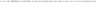 2.______________________________________________________________________________________________________(описание обстоятельств: при которых заявителю стало известно о случаях совершения коррупционных правонарушений гражданским (муниципальным) служащим или ЛИЦОМ, замещающим государственную (муниципальную) должность, руководителем: работником подведомственной организации)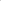 з.(подробные сведения о которые СОВЕРШИЛ гражданский (муниципальный) служащий или лицо, замещающее государственную (муниципальную) должность, руководитель: работник подведомственной организации)4.(материалы, подтверждающие обращение, при наличии)(дата)	                                                                                                                              ( подпись: инициалы и фамилия)